Southern 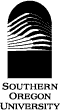 Occupational Safety Advisory Committee (OSAC)MinutesMeeting Date & Time: April 28th,  2016 at 9.00 a.m.Chaired by: Joel PerkinsMembers in Attendance: Old Business:New Business:Incident Reports:At 10:30 Joel moved to adjourn and Russell seconded.  The motion was carried.Pam D’AlluraRussell DeenThomas KnappJoel PerkinsCommittee discussed Sink in SOU = Plunged and continues to work at a safe level, AED in Hawthorne which will be left in Cascade due to the fact that the new McNeal building will have 4 new ones, we are not sure but would like to ban Hover boards on campus.Science Building is required to have first aid kits in building. If required why does the department have to buy them?Good Samaritan Laws concerning using the AED was discussed. Since they are a failsafe system Russell doesn’t see how you could go wrong with them. If the person doesn’t need the shock the AED will tell them. First Aid/CPR should be required by all faculty/staff that work on campus and or faculty/staff that take students on field trips? Discussed if we should recommend to Craig.Talked to Eric Sol-OAL Faculty. He is certified to give training for First Aid/CPR/AED and the cost to SOU employees would be $27 each. He has done groups including OSU in the past.The committee visited the stairs behind the Science Building and recommend leaving the way they are but should paint the edges of the steps with a white nonskid/reflective paint.Fainted and fell down stairsFeb 8th – employee bit by dog in family housing. Removed dog.March – Employee picked up tick from a dead dear. Remove tick and leave dead animals for someone else to take care of.April – Custodian hurt ankle while cleaning up puke.I.T. employee fell and hit head.Science Fac/Staff felt light headed after strong smell of acid.